Таблица определения размеров перчаток для мужчин.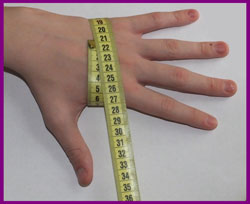 Размер перчатки в метрической системе соответствует обхвату кисти руки в районе сочленения пальцев, выраженный в сантиметрах и округленных до целого числа!Перевод из метрической системы в дюймы или наоборот осуществляется очень просто. Необходимо учитывать, что 1 дюйм равен 2,54 см.Например: если обхват кисти руки равен 21 см.(рисунок слева) в метрической системе, то для перевода в дюймы необходимо 21 поделить на 2,54. В результате мы получим 8,26 см. Округлим полученный результат до ближайшего значения, согласно таблице (рисунок ниже), и получим размер перчатки в дюймах 8½.Обхват ладониОбхват ладониМеждународный размерРоссийский размердюймысмМеждународный размерРоссийский размер8 ½21,68,5922,9L99 ½24,19,51025,4XL1010 ½26,710 ½1127,9XXL1111 ½29,211.51230,5XXXL12